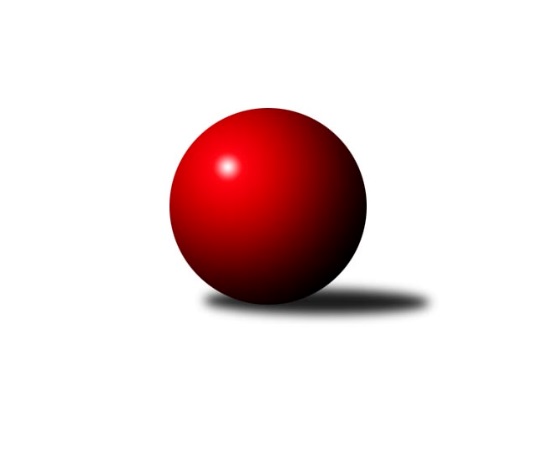 Č.10Ročník 2022/2023	12.5.2024 Severomoravská divize 2022/2023Statistika 10. kolaTabulka družstev:		družstvo	záp	výh	rem	proh	skore	sety	průměr	body	plné	dorážka	chyby	1.	TJ Spartak Bílovec ˝A˝	10	9	0	1	56.0 : 24.0 	(72.0 : 48.0)	2652	18	1824	828	34	2.	TJ Sokol Sedlnice	10	7	0	3	50.0 : 30.0 	(58.5 : 61.5)	2549	14	1749	800	37.9	3.	SKK Jeseník ˝A˝	10	7	0	3	47.0 : 33.0 	(60.0 : 60.0)	2638	14	1800	838	32.7	4.	TJ Odry ˝B˝	10	7	0	3	45.0 : 35.0 	(67.0 : 53.0)	2595	14	1790	805	37	5.	TJ Sokol Bohumín ˝B˝	10	6	1	3	44.5 : 35.5 	(64.5 : 55.5)	2572	13	1776	796	37.5	6.	TJ Michalkovice A	9	5	0	4	41.0 : 31.0 	(65.0 : 43.0)	2611	10	1793	819	39.4	7.	TJ Horní Benešov ˝B˝	10	4	1	5	38.5 : 41.5 	(59.0 : 61.0)	2586	9	1797	790	45.3	8.	TJ Tatran Litovel A	10	4	0	6	41.0 : 39.0 	(68.0 : 52.0)	2639	8	1806	833	38.5	9.	KK Jiskra Rýmařov ˝B˝	10	3	1	6	33.0 : 47.0 	(49.0 : 71.0)	2538	7	1768	771	44.3	10.	Sokol Přemyslovice ˝B˝	10	2	2	6	32.0 : 48.0 	(55.0 : 65.0)	2589	6	1795	794	43	11.	TJ VOKD Poruba ˝A˝	10	2	1	7	31.0 : 49.0 	(54.5 : 65.5)	2510	5	1755	756	49.8	12.	TJ Horní Benešov ˝D˝	9	0	0	9	13.0 : 59.0 	(35.5 : 72.5)	2468	0	1736	732	59.3Tabulka doma:		družstvo	záp	výh	rem	proh	skore	sety	průměr	body	maximum	minimum	1.	TJ Spartak Bílovec ˝A˝	5	5	0	0	30.0 : 10.0 	(39.0 : 21.0)	2662	10	2688	2593	2.	TJ Odry ˝B˝	5	5	0	0	29.0 : 11.0 	(37.5 : 22.5)	2807	10	2869	2781	3.	TJ Sokol Bohumín ˝B˝	6	5	0	1	33.5 : 14.5 	(45.5 : 26.5)	2581	10	2634	2535	4.	TJ Michalkovice A	4	4	0	0	25.0 : 7.0 	(36.5 : 11.5)	2517	8	2558	2473	5.	SKK Jeseník ˝A˝	4	4	0	0	25.0 : 7.0 	(28.0 : 20.0)	2678	8	2696	2656	6.	TJ Sokol Sedlnice	4	3	0	1	21.0 : 11.0 	(26.5 : 21.5)	2501	6	2542	2469	7.	TJ Tatran Litovel A	6	3	0	3	29.0 : 19.0 	(44.0 : 28.0)	2666	6	2751	2597	8.	TJ Horní Benešov ˝B˝	6	3	0	3	24.0 : 24.0 	(37.0 : 35.0)	2680	6	2741	2617	9.	Sokol Přemyslovice ˝B˝	4	2	1	1	16.0 : 16.0 	(27.0 : 21.0)	2496	5	2534	2414	10.	KK Jiskra Rýmařov ˝B˝	6	2	1	3	24.0 : 24.0 	(35.0 : 37.0)	2699	5	2732	2640	11.	TJ VOKD Poruba ˝A˝	6	2	1	3	22.0 : 26.0 	(36.0 : 36.0)	2463	5	2514	2418	12.	TJ Horní Benešov ˝D˝	3	0	0	3	4.0 : 20.0 	(14.0 : 22.0)	2530	0	2593	2470Tabulka venku:		družstvo	záp	výh	rem	proh	skore	sety	průměr	body	maximum	minimum	1.	TJ Spartak Bílovec ˝A˝	5	4	0	1	26.0 : 14.0 	(33.0 : 27.0)	2649	8	2720	2566	2.	TJ Sokol Sedlnice	6	4	0	2	29.0 : 19.0 	(32.0 : 40.0)	2557	8	2703	2422	3.	SKK Jeseník ˝A˝	6	3	0	3	22.0 : 26.0 	(32.0 : 40.0)	2632	6	2785	2481	4.	TJ Odry ˝B˝	5	2	0	3	16.0 : 24.0 	(29.5 : 30.5)	2553	4	2637	2456	5.	TJ Horní Benešov ˝B˝	4	1	1	2	14.5 : 17.5 	(22.0 : 26.0)	2586	3	2758	2451	6.	TJ Sokol Bohumín ˝B˝	4	1	1	2	11.0 : 21.0 	(19.0 : 29.0)	2570	3	2720	2396	7.	TJ Tatran Litovel A	4	1	0	3	12.0 : 20.0 	(24.0 : 24.0)	2632	2	2768	2453	8.	KK Jiskra Rýmařov ˝B˝	4	1	0	3	9.0 : 23.0 	(14.0 : 34.0)	2498	2	2712	2326	9.	TJ Michalkovice A	5	1	0	4	16.0 : 24.0 	(28.5 : 31.5)	2630	2	2746	2458	10.	Sokol Přemyslovice ˝B˝	6	0	1	5	16.0 : 32.0 	(28.0 : 44.0)	2604	1	2720	2410	11.	TJ VOKD Poruba ˝A˝	4	0	0	4	9.0 : 23.0 	(18.5 : 29.5)	2522	0	2581	2406	12.	TJ Horní Benešov ˝D˝	6	0	0	6	9.0 : 39.0 	(21.5 : 50.5)	2457	0	2597	2392Tabulka podzimní části:		družstvo	záp	výh	rem	proh	skore	sety	průměr	body	doma	venku	1.	TJ Spartak Bílovec ˝A˝	10	9	0	1	56.0 : 24.0 	(72.0 : 48.0)	2652	18 	5 	0 	0 	4 	0 	1	2.	TJ Sokol Sedlnice	10	7	0	3	50.0 : 30.0 	(58.5 : 61.5)	2549	14 	3 	0 	1 	4 	0 	2	3.	SKK Jeseník ˝A˝	10	7	0	3	47.0 : 33.0 	(60.0 : 60.0)	2638	14 	4 	0 	0 	3 	0 	3	4.	TJ Odry ˝B˝	10	7	0	3	45.0 : 35.0 	(67.0 : 53.0)	2595	14 	5 	0 	0 	2 	0 	3	5.	TJ Sokol Bohumín ˝B˝	10	6	1	3	44.5 : 35.5 	(64.5 : 55.5)	2572	13 	5 	0 	1 	1 	1 	2	6.	TJ Michalkovice A	9	5	0	4	41.0 : 31.0 	(65.0 : 43.0)	2611	10 	4 	0 	0 	1 	0 	4	7.	TJ Horní Benešov ˝B˝	10	4	1	5	38.5 : 41.5 	(59.0 : 61.0)	2586	9 	3 	0 	3 	1 	1 	2	8.	TJ Tatran Litovel A	10	4	0	6	41.0 : 39.0 	(68.0 : 52.0)	2639	8 	3 	0 	3 	1 	0 	3	9.	KK Jiskra Rýmařov ˝B˝	10	3	1	6	33.0 : 47.0 	(49.0 : 71.0)	2538	7 	2 	1 	3 	1 	0 	3	10.	Sokol Přemyslovice ˝B˝	10	2	2	6	32.0 : 48.0 	(55.0 : 65.0)	2589	6 	2 	1 	1 	0 	1 	5	11.	TJ VOKD Poruba ˝A˝	10	2	1	7	31.0 : 49.0 	(54.5 : 65.5)	2510	5 	2 	1 	3 	0 	0 	4	12.	TJ Horní Benešov ˝D˝	9	0	0	9	13.0 : 59.0 	(35.5 : 72.5)	2468	0 	0 	0 	3 	0 	0 	6Tabulka jarní části:		družstvo	záp	výh	rem	proh	skore	sety	průměr	body	doma	venku	1.	KK Jiskra Rýmařov ˝B˝	0	0	0	0	0.0 : 0.0 	(0.0 : 0.0)	0	0 	0 	0 	0 	0 	0 	0 	2.	TJ Sokol Bohumín ˝B˝	0	0	0	0	0.0 : 0.0 	(0.0 : 0.0)	0	0 	0 	0 	0 	0 	0 	0 	3.	TJ Michalkovice A	0	0	0	0	0.0 : 0.0 	(0.0 : 0.0)	0	0 	0 	0 	0 	0 	0 	0 	4.	TJ Tatran Litovel A	0	0	0	0	0.0 : 0.0 	(0.0 : 0.0)	0	0 	0 	0 	0 	0 	0 	0 	5.	TJ Sokol Sedlnice	0	0	0	0	0.0 : 0.0 	(0.0 : 0.0)	0	0 	0 	0 	0 	0 	0 	0 	6.	TJ Odry ˝B˝	0	0	0	0	0.0 : 0.0 	(0.0 : 0.0)	0	0 	0 	0 	0 	0 	0 	0 	7.	SKK Jeseník ˝A˝	0	0	0	0	0.0 : 0.0 	(0.0 : 0.0)	0	0 	0 	0 	0 	0 	0 	0 	8.	TJ Horní Benešov ˝B˝	0	0	0	0	0.0 : 0.0 	(0.0 : 0.0)	0	0 	0 	0 	0 	0 	0 	0 	9.	Sokol Přemyslovice ˝B˝	0	0	0	0	0.0 : 0.0 	(0.0 : 0.0)	0	0 	0 	0 	0 	0 	0 	0 	10.	TJ Spartak Bílovec ˝A˝	0	0	0	0	0.0 : 0.0 	(0.0 : 0.0)	0	0 	0 	0 	0 	0 	0 	0 	11.	TJ Horní Benešov ˝D˝	0	0	0	0	0.0 : 0.0 	(0.0 : 0.0)	0	0 	0 	0 	0 	0 	0 	0 	12.	TJ VOKD Poruba ˝A˝	0	0	0	0	0.0 : 0.0 	(0.0 : 0.0)	0	0 	0 	0 	0 	0 	0 	0 Zisk bodů pro družstvo:		jméno hráče	družstvo	body	zápasy	v %	dílčí body	sety	v %	1.	Stanislava Ovšáková 	TJ Odry ˝B˝ 	9	/	9	(100%)	16	/	18	(89%)	2.	Lada Péli 	TJ Sokol Bohumín ˝B˝ 	9	/	10	(90%)	15	/	20	(75%)	3.	Tomáš Binar 	TJ Spartak Bílovec ˝A˝ 	9	/	10	(90%)	14	/	20	(70%)	4.	Josef Matušek 	TJ Horní Benešov ˝B˝ 	7.5	/	10	(75%)	13	/	20	(65%)	5.	Michal Zych 	TJ Michalkovice A 	7	/	7	(100%)	9.5	/	14	(68%)	6.	Jan Stuchlík 	TJ Sokol Sedlnice  	7	/	8	(88%)	10	/	16	(63%)	7.	Stanislav Ovšák 	TJ Odry ˝B˝ 	7	/	9	(78%)	14.5	/	18	(81%)	8.	Filip Sýkora 	TJ Spartak Bílovec ˝A˝ 	7	/	9	(78%)	14	/	18	(78%)	9.	Petr Číž 	TJ Spartak Bílovec ˝A˝ 	7	/	9	(78%)	13	/	18	(72%)	10.	Miroslav Talášek 	TJ Tatran Litovel A 	7	/	9	(78%)	13	/	18	(72%)	11.	Jiří Kratoš 	TJ VOKD Poruba ˝A˝ 	7	/	10	(70%)	15.5	/	20	(78%)	12.	Pavel Hrabec 	TJ VOKD Poruba ˝A˝ 	7	/	10	(70%)	14	/	20	(70%)	13.	Romana Valová 	KK Jiskra Rýmařov ˝B˝ 	7	/	10	(70%)	11	/	20	(55%)	14.	Michal Smejkal 	SKK Jeseník ˝A˝ 	7	/	10	(70%)	11	/	20	(55%)	15.	Dalibor Hamrozy 	TJ Sokol Bohumín ˝B˝ 	6	/	6	(100%)	8	/	12	(67%)	16.	Pavel Hannig 	SKK Jeseník ˝A˝ 	6	/	7	(86%)	10	/	14	(71%)	17.	Martin Ščerba 	TJ Michalkovice A 	6	/	8	(75%)	12	/	16	(75%)	18.	Milan Janyška 	TJ Sokol Sedlnice  	6	/	8	(75%)	10	/	16	(63%)	19.	Michaela Tobolová 	TJ Sokol Sedlnice  	6	/	9	(67%)	10	/	18	(56%)	20.	Rostislav Kletenský 	TJ Sokol Sedlnice  	6	/	9	(67%)	10	/	18	(56%)	21.	Jozef Kuzma 	TJ Sokol Bohumín ˝B˝ 	6	/	10	(60%)	13	/	20	(65%)	22.	Miroslav Vala 	SKK Jeseník ˝A˝ 	6	/	10	(60%)	10.5	/	20	(53%)	23.	David Binar 	TJ Spartak Bílovec ˝A˝ 	5	/	6	(83%)	8	/	12	(67%)	24.	Michal Kudela 	TJ Spartak Bílovec ˝A˝ 	5	/	7	(71%)	9	/	14	(64%)	25.	Josef Pilatík 	KK Jiskra Rýmařov ˝B˝ 	5	/	7	(71%)	8	/	14	(57%)	26.	Peter Dankovič 	TJ Horní Benešov ˝B˝ 	5	/	8	(63%)	9	/	16	(56%)	27.	Ladislav Petr 	TJ Sokol Sedlnice  	5	/	8	(63%)	8.5	/	16	(53%)	28.	Karel Meissel 	Sokol Přemyslovice ˝B˝ 	5	/	9	(56%)	12	/	18	(67%)	29.	Kamil Axmann 	TJ Tatran Litovel A 	5	/	9	(56%)	11	/	18	(61%)	30.	Václav Smejkal 	SKK Jeseník ˝A˝ 	5	/	9	(56%)	11	/	18	(61%)	31.	Jiří Řepecký 	TJ Michalkovice A 	5	/	9	(56%)	10.5	/	18	(58%)	32.	Petr Rak 	TJ Horní Benešov ˝B˝ 	5	/	10	(50%)	9.5	/	20	(48%)	33.	Petr Axmann 	TJ Tatran Litovel A 	4	/	4	(100%)	7	/	8	(88%)	34.	František Baleka 	TJ Tatran Litovel A 	4	/	6	(67%)	8	/	12	(67%)	35.	Michal Klich 	TJ Horní Benešov ˝B˝ 	4	/	6	(67%)	7	/	12	(58%)	36.	Martin Kovář 	KK Jiskra Rýmařov ˝B˝ 	4	/	6	(67%)	4	/	12	(33%)	37.	Zdeněk Žanda 	TJ Horní Benešov ˝D˝ 	4	/	7	(57%)	7	/	14	(50%)	38.	Pavel Konštacký 	KK Jiskra Rýmařov ˝B˝ 	4	/	7	(57%)	6	/	14	(43%)	39.	Marek Kankovský 	Sokol Přemyslovice ˝B˝ 	4	/	9	(44%)	9.5	/	18	(53%)	40.	Josef Linhart 	TJ Michalkovice A 	4	/	9	(44%)	9.5	/	18	(53%)	41.	Jana Frydrychová 	TJ Odry ˝B˝ 	4	/	9	(44%)	9.5	/	18	(53%)	42.	Jáchym Kratoš 	TJ VOKD Poruba ˝A˝ 	4	/	9	(44%)	9	/	18	(50%)	43.	Jiří Čamek 	TJ Tatran Litovel A 	4	/	9	(44%)	9	/	18	(50%)	44.	Jiří Fárek 	SKK Jeseník ˝A˝ 	4	/	9	(44%)	7	/	18	(39%)	45.	Miroslav Mikulský 	TJ Sokol Sedlnice  	4	/	10	(40%)	6	/	20	(30%)	46.	Jiří Polášek 	KK Jiskra Rýmařov ˝B˝ 	3	/	5	(60%)	5	/	10	(50%)	47.	Rostislav Cundrla 	SKK Jeseník ˝A˝ 	3	/	5	(60%)	5	/	10	(50%)	48.	Richard Šimek 	TJ VOKD Poruba ˝A˝ 	3	/	5	(60%)	4.5	/	10	(45%)	49.	Pavlína Krayzelová 	TJ Sokol Bohumín ˝B˝ 	3	/	5	(60%)	4	/	10	(40%)	50.	Miroslav Ondrouch 	Sokol Přemyslovice ˝B˝ 	3	/	5	(60%)	4	/	10	(40%)	51.	Petr Řepecký 	TJ Michalkovice A 	3	/	6	(50%)	7	/	12	(58%)	52.	Karel Šnajdárek 	TJ Odry ˝B˝ 	3	/	6	(50%)	7	/	12	(58%)	53.	David Čulík 	TJ Tatran Litovel A 	3	/	6	(50%)	5	/	12	(42%)	54.	Petra Kysilková 	KK Jiskra Rýmařov ˝B˝ 	3	/	7	(43%)	7	/	14	(50%)	55.	Lukáš Vybíral 	Sokol Přemyslovice ˝B˝ 	3	/	7	(43%)	7	/	14	(50%)	56.	Daniel Malina 	TJ Odry ˝B˝ 	3	/	8	(38%)	9	/	16	(56%)	57.	Štefan Dendis 	TJ Sokol Bohumín ˝B˝ 	3	/	8	(38%)	8.5	/	16	(53%)	58.	Martin Švrčina 	TJ Horní Benešov ˝D˝ 	3	/	8	(38%)	8	/	16	(50%)	59.	Miroslav Sigmund 	TJ Tatran Litovel A 	3	/	8	(38%)	8	/	16	(50%)	60.	Jan Janák 	TJ Horní Benešov ˝B˝ 	3	/	8	(38%)	8	/	16	(50%)	61.	Petr Řepecký 	TJ Michalkovice A 	3	/	9	(33%)	9	/	18	(50%)	62.	Lukáš Dadák 	TJ Odry ˝B˝ 	3	/	9	(33%)	6.5	/	18	(36%)	63.	Jiří Kankovský 	Sokol Přemyslovice ˝B˝ 	3	/	10	(30%)	8.5	/	20	(43%)	64.	Libor Krajčí 	TJ Sokol Bohumín ˝B˝ 	3	/	10	(30%)	7.5	/	20	(38%)	65.	Vladimír Štacha 	TJ Spartak Bílovec ˝A˝ 	2	/	3	(67%)	4	/	6	(67%)	66.	Daniel Dudek 	TJ Michalkovice A 	2	/	3	(67%)	4	/	6	(67%)	67.	Stanislav Brosinger 	TJ Tatran Litovel A 	2	/	3	(67%)	3	/	6	(50%)	68.	Adam Chvostek 	TJ Sokol Sedlnice  	2	/	4	(50%)	4	/	8	(50%)	69.	Jiří Madecký 	TJ Odry ˝B˝ 	2	/	5	(40%)	3.5	/	10	(35%)	70.	Milan Zezulka 	TJ Spartak Bílovec ˝A˝ 	2	/	6	(33%)	6	/	12	(50%)	71.	Milan Smékal 	Sokol Přemyslovice ˝B˝ 	2	/	6	(33%)	4	/	12	(33%)	72.	David Stareček 	TJ VOKD Poruba ˝A˝ 	2	/	6	(33%)	4	/	12	(33%)	73.	Jaromír Hendrych 	TJ Horní Benešov ˝D˝ 	2	/	7	(29%)	4	/	14	(29%)	74.	David Láčík 	TJ Horní Benešov ˝D˝ 	2	/	7	(29%)	3.5	/	14	(25%)	75.	Lukáš Trojek 	TJ VOKD Poruba ˝A˝ 	2	/	9	(22%)	6	/	18	(33%)	76.	Jaromíra Smejkalová 	SKK Jeseník ˝A˝ 	2	/	9	(22%)	5.5	/	18	(31%)	77.	Luděk Zeman 	TJ Horní Benešov ˝B˝ 	2	/	9	(22%)	4.5	/	18	(25%)	78.	René Světlík 	TJ Sokol Bohumín ˝B˝ 	1.5	/	5	(30%)	5	/	10	(50%)	79.	Jiří Fiala 	TJ Tatran Litovel A 	1	/	1	(100%)	2	/	2	(100%)	80.	Petr Dankovič 	TJ Horní Benešov ˝B˝ 	1	/	1	(100%)	2	/	2	(100%)	81.	Josef Jurášek 	TJ Michalkovice A 	1	/	1	(100%)	2	/	2	(100%)	82.	Pavel Toman 	Sokol Přemyslovice ˝B˝ 	1	/	1	(100%)	1.5	/	2	(75%)	83.	Markéta Kohutková 	TJ Sokol Bohumín ˝B˝ 	1	/	1	(100%)	1	/	2	(50%)	84.	David Kaluža 	TJ Horní Benešov ˝B˝ 	1	/	2	(50%)	2	/	4	(50%)	85.	Jakub Hendrych 	TJ Horní Benešov ˝D˝ 	1	/	2	(50%)	2	/	4	(50%)	86.	Eva Zdražilová 	TJ Horní Benešov ˝B˝ 	1	/	3	(33%)	2	/	6	(33%)	87.	Jakub Dankovič 	TJ Horní Benešov ˝B˝ 	1	/	3	(33%)	2	/	6	(33%)	88.	Michal Oščádal 	Sokol Přemyslovice ˝B˝ 	1	/	4	(25%)	3.5	/	8	(44%)	89.	Tomáš Chárník 	KK Jiskra Rýmařov ˝B˝ 	1	/	4	(25%)	3	/	8	(38%)	90.	Michal Ihnát 	KK Jiskra Rýmařov ˝B˝ 	1	/	4	(25%)	2	/	8	(25%)	91.	Zdeněk Smrža 	TJ Horní Benešov ˝D˝ 	1	/	7	(14%)	3.5	/	14	(25%)	92.	Antonín Fabík 	TJ Spartak Bílovec ˝A˝ 	1	/	10	(10%)	4	/	20	(20%)	93.	Jan Ščerba 	TJ Michalkovice A 	0	/	1	(0%)	1	/	2	(50%)	94.	Jiří Zapletal 	Sokol Přemyslovice ˝B˝ 	0	/	1	(0%)	1	/	2	(50%)	95.	Lubomír Richter 	TJ Sokol Bohumín ˝B˝ 	0	/	1	(0%)	0.5	/	2	(25%)	96.	Libor Pšenica 	TJ Michalkovice A 	0	/	1	(0%)	0.5	/	2	(25%)	97.	Daniel Duškevič 	TJ Horní Benešov ˝D˝ 	0	/	1	(0%)	0.5	/	2	(25%)	98.	Jaroslav Hrabuška 	TJ VOKD Poruba ˝A˝ 	0	/	1	(0%)	0	/	2	(0%)	99.	Jiří Adamus 	TJ VOKD Poruba ˝A˝ 	0	/	1	(0%)	0	/	2	(0%)	100.	Jiří Číž 	TJ VOKD Poruba ˝A˝ 	0	/	1	(0%)	0	/	2	(0%)	101.	Milan Dvorský 	Sokol Přemyslovice ˝B˝ 	0	/	1	(0%)	0	/	2	(0%)	102.	Pavel Švan 	KK Jiskra Rýmařov ˝B˝ 	0	/	1	(0%)	0	/	2	(0%)	103.	Michal Dočkálek 	KK Jiskra Rýmařov ˝B˝ 	0	/	1	(0%)	0	/	2	(0%)	104.	Tigran Gevorgyan 	KK Jiskra Rýmařov ˝B˝ 	0	/	1	(0%)	0	/	2	(0%)	105.	Pavel Močár ml.	Sokol Přemyslovice ˝B˝ 	0	/	1	(0%)	0	/	2	(0%)	106.	Veronika Ovšáková 	TJ Odry ˝B˝ 	0	/	1	(0%)	0	/	2	(0%)	107.	Zdeněk Mžik 	TJ VOKD Poruba ˝A˝ 	0	/	1	(0%)	0	/	2	(0%)	108.	Rudolf Chuděj 	TJ Odry ˝B˝ 	0	/	1	(0%)	0	/	2	(0%)	109.	Jana Fousková 	SKK Jeseník ˝A˝ 	0	/	1	(0%)	0	/	2	(0%)	110.	Vojtěch Rozkopal 	TJ Odry ˝B˝ 	0	/	2	(0%)	1	/	4	(25%)	111.	Jakub Mokoš 	TJ Tatran Litovel A 	0	/	2	(0%)	1	/	4	(25%)	112.	Stanislav Brejcha 	TJ Sokol Sedlnice  	0	/	2	(0%)	0	/	4	(0%)	113.	Jiří Vrobel 	TJ Tatran Litovel A 	0	/	2	(0%)	0	/	4	(0%)	114.	Martina Honlová 	TJ Sokol Bohumín ˝B˝ 	0	/	4	(0%)	2	/	8	(25%)	115.	Petr Charník 	KK Jiskra Rýmařov ˝B˝ 	0	/	5	(0%)	2	/	10	(20%)	116.	Martin Skopal 	TJ VOKD Poruba ˝A˝ 	0	/	5	(0%)	1.5	/	10	(15%)	117.	Ondřej Smékal 	Sokol Přemyslovice ˝B˝ 	0	/	6	(0%)	4	/	12	(33%)	118.	Michal Blažek 	TJ Horní Benešov ˝D˝ 	0	/	6	(0%)	2	/	12	(17%)	119.	Pavla Hendrychová 	TJ Horní Benešov ˝D˝ 	0	/	7	(0%)	4	/	14	(29%)Průměry na kuželnách:		kuželna	průměr	plné	dorážka	chyby	výkon na hráče	1.	TJ Odry, 1-4	2760	1869	890	33.7	(460.1)	2.	KK Jiskra Rýmařov, 1-4	2705	1854	850	39.8	(450.8)	3.	 Horní Benešov, 1-4	2660	1834	826	45.5	(443.4)	4.	SKK Jeseník, 1-4	2645	1804	841	35.1	(441.0)	5.	TJ  Prostějov, 1-4	2643	1832	810	41.3	(440.6)	6.	TJ Spartak Bílovec, 1-2	2580	1770	810	40.1	(430.1)	7.	TJ Sokol Bohumín, 1-4	2546	1750	796	39.0	(424.5)	8.	TJ Michalkovice, 1-2	2476	1715	760	38.4	(412.7)	9.	Sokol Přemyslovice, 1-4	2470	1720	749	45.3	(411.8)	10.	TJ Sokol Sedlnice, 1-2	2470	1715	755	39.5	(411.7)	11.	TJ VOKD Poruba, 1-4	2468	1731	736	51.0	(411.3)Nejlepší výkony na kuželnách:TJ Odry, 1-4TJ Odry ˝B˝	2869	9. kolo	Stanislav Ovšák 	TJ Odry ˝B˝	523	9. koloTJ Odry ˝B˝	2801	8. kolo	Milan Smékal 	Sokol Přemyslovice ˝B˝	513	9. koloTJ Odry ˝B˝	2792	2. kolo	Stanislava Ovšáková 	TJ Odry ˝B˝	511	2. koloTJ Odry ˝B˝	2791	6. kolo	Daniel Malina 	TJ Odry ˝B˝	509	4. koloTJ Odry ˝B˝	2781	4. kolo	Stanislav Ovšák 	TJ Odry ˝B˝	507	2. koloTJ Horní Benešov ˝B˝	2758	8. kolo	Michal Klich 	TJ Horní Benešov ˝B˝	496	8. koloTJ Michalkovice A	2738	4. kolo	Stanislav Ovšák 	TJ Odry ˝B˝	496	8. koloSokol Přemyslovice ˝B˝	2720	9. kolo	Jiří Řepecký 	TJ Michalkovice A	493	4. koloKK Jiskra Rýmařov ˝B˝	2712	6. kolo	Stanislava Ovšáková 	TJ Odry ˝B˝	491	8. koloSKK Jeseník ˝A˝	2646	2. kolo	Stanislava Ovšáková 	TJ Odry ˝B˝	491	6. koloKK Jiskra Rýmařov, 1-4SKK Jeseník ˝A˝	2779	10. kolo	Romana Valová 	KK Jiskra Rýmařov ˝B˝	493	10. koloTJ Michalkovice A	2746	9. kolo	Michal Smejkal 	SKK Jeseník ˝A˝	493	10. koloKK Jiskra Rýmařov ˝B˝	2732	3. kolo	Josef Pilatík 	KK Jiskra Rýmařov ˝B˝	491	10. koloKK Jiskra Rýmařov ˝B˝	2725	9. kolo	Josef Pilatík 	KK Jiskra Rýmařov ˝B˝	489	5. koloTJ Spartak Bílovec ˝A˝	2720	2. kolo	Václav Smejkal 	SKK Jeseník ˝A˝	483	10. koloKK Jiskra Rýmařov ˝B˝	2718	10. kolo	Filip Sýkora 	TJ Spartak Bílovec ˝A˝	482	2. koloSokol Přemyslovice ˝B˝	2708	7. kolo	Lukáš Vybíral 	Sokol Přemyslovice ˝B˝	480	7. koloKK Jiskra Rýmařov ˝B˝	2695	7. kolo	Romana Valová 	KK Jiskra Rýmařov ˝B˝	477	3. koloKK Jiskra Rýmařov ˝B˝	2682	5. kolo	Jozef Kuzma 	TJ Sokol Bohumín ˝B˝	473	3. koloTJ Sokol Bohumín ˝B˝	2673	3. kolo	Petra Kysilková 	KK Jiskra Rýmařov ˝B˝	473	5. kolo Horní Benešov, 1-4SKK Jeseník ˝A˝	2785	9. kolo	Martin Ščerba 	TJ Michalkovice A	501	8. koloTJ Michalkovice A	2783	8. kolo	Michal Smejkal 	SKK Jeseník ˝A˝	499	9. koloTJ Tatran Litovel A	2768	7. kolo	Miroslav Talášek 	TJ Tatran Litovel A	497	7. koloTJ Horní Benešov ˝B˝	2741	9. kolo	Peter Dankovič 	TJ Horní Benešov ˝B˝	495	10. koloSokol Přemyslovice ˝B˝	2712	10. kolo	Michal Zych 	TJ Michalkovice A	494	2. koloTJ Horní Benešov ˝B˝	2711	10. kolo	Tomáš Binar 	TJ Spartak Bílovec ˝A˝	493	6. koloTJ Sokol Sedlnice 	2703	5. kolo	Pavel Hannig 	SKK Jeseník ˝A˝	491	9. koloTJ Horní Benešov ˝B˝	2688	6. kolo	Michal Klich 	TJ Horní Benešov ˝B˝	487	7. koloTJ Spartak Bílovec ˝A˝	2686	6. kolo	Peter Dankovič 	TJ Horní Benešov ˝B˝	486	9. koloTJ Horní Benešov ˝B˝	2681	7. kolo	Jaromír Hendrych 	TJ Horní Benešov ˝D˝	484	1. koloSKK Jeseník, 1-4SKK Jeseník ˝A˝	2696	3. kolo	Jaromíra Smejkalová 	SKK Jeseník ˝A˝	488	1. koloSKK Jeseník ˝A˝	2680	1. kolo	Pavel Hrabec 	TJ VOKD Poruba ˝A˝	475	8. koloSKK Jeseník ˝A˝	2679	6. kolo	Miroslav Sigmund 	TJ Tatran Litovel A	470	1. koloTJ Tatran Litovel A	2663	1. kolo	Miroslav Vala 	SKK Jeseník ˝A˝	469	6. koloSKK Jeseník ˝A˝	2656	8. kolo	Pavel Toman 	Sokol Přemyslovice ˝B˝	469	3. koloSokol Přemyslovice ˝B˝	2619	3. kolo	David Láčík 	TJ Horní Benešov ˝D˝	466	6. koloTJ Horní Benešov ˝D˝	2597	6. kolo	Zdeněk Žanda 	TJ Horní Benešov ˝D˝	466	6. koloTJ VOKD Poruba ˝A˝	2576	8. kolo	Václav Smejkal 	SKK Jeseník ˝A˝	465	1. kolo		. kolo	Michal Smejkal 	SKK Jeseník ˝A˝	465	3. kolo		. kolo	Miroslav Vala 	SKK Jeseník ˝A˝	461	3. koloTJ  Prostějov, 1-4TJ Tatran Litovel A	2751	4. kolo	Stanislav Brosinger 	TJ Tatran Litovel A	504	4. koloTJ Sokol Bohumín ˝B˝	2720	6. kolo	David Čulík 	TJ Tatran Litovel A	491	2. koloTJ Tatran Litovel A	2712	10. kolo	Kamil Axmann 	TJ Tatran Litovel A	488	10. koloTJ Sokol Sedlnice 	2700	9. kolo	Milan Janyška 	TJ Sokol Sedlnice 	483	9. koloTJ Tatran Litovel A	2671	2. kolo	Kamil Axmann 	TJ Tatran Litovel A	480	4. koloTJ Spartak Bílovec ˝A˝	2664	8. kolo	Tomáš Binar 	TJ Spartak Bílovec ˝A˝	476	8. koloTJ Tatran Litovel A	2662	9. kolo	Richard Šimek 	TJ VOKD Poruba ˝A˝	471	4. koloTJ Odry ˝B˝	2620	10. kolo	Jan Stuchlík 	TJ Sokol Sedlnice 	469	9. koloTJ Tatran Litovel A	2600	8. kolo	Jiří Čamek 	TJ Tatran Litovel A	466	4. koloTJ Tatran Litovel A	2597	6. kolo	Lukáš Dadák 	TJ Odry ˝B˝	465	10. koloTJ Spartak Bílovec, 1-2TJ Spartak Bílovec ˝A˝	2688	1. kolo	Tomáš Binar 	TJ Spartak Bílovec ˝A˝	493	1. koloTJ Spartak Bílovec ˝A˝	2685	10. kolo	Václav Smejkal 	SKK Jeseník ˝A˝	484	5. koloTJ Spartak Bílovec ˝A˝	2681	3. kolo	Tomáš Binar 	TJ Spartak Bílovec ˝A˝	483	3. koloTJ Spartak Bílovec ˝A˝	2665	5. kolo	Martin Švrčina 	TJ Horní Benešov ˝D˝	482	7. koloTJ Spartak Bílovec ˝A˝	2593	7. kolo	Filip Sýkora 	TJ Spartak Bílovec ˝A˝	482	7. koloSKK Jeseník ˝A˝	2583	5. kolo	Martin Ščerba 	TJ Michalkovice A	477	10. koloTJ Michalkovice A	2577	10. kolo	Petr Číž 	TJ Spartak Bílovec ˝A˝	474	3. koloTJ Sokol Sedlnice 	2485	3. kolo	Petr Číž 	TJ Spartak Bílovec ˝A˝	472	5. koloSokol Přemyslovice ˝B˝	2455	1. kolo	Michal Kudela 	TJ Spartak Bílovec ˝A˝	472	1. koloTJ Horní Benešov ˝D˝	2392	7. kolo	Lukáš Vybíral 	Sokol Přemyslovice ˝B˝	471	1. koloTJ Sokol Bohumín, 1-4TJ Sokol Bohumín ˝B˝	2634	9. kolo	Lada Péli 	TJ Sokol Bohumín ˝B˝	482	4. koloTJ Sokol Bohumín ˝B˝	2620	10. kolo	Jozef Kuzma 	TJ Sokol Bohumín ˝B˝	464	9. koloTJ Sokol Bohumín ˝B˝	2583	5. kolo	Lada Péli 	TJ Sokol Bohumín ˝B˝	458	2. koloTJ Spartak Bílovec ˝A˝	2566	4. kolo	René Světlík 	TJ Sokol Bohumín ˝B˝	457	9. koloTJ Sokol Bohumín ˝B˝	2559	2. kolo	Milan Janyška 	TJ Sokol Sedlnice 	455	10. koloTJ Sokol Bohumín ˝B˝	2556	4. kolo	Jozef Kuzma 	TJ Sokol Bohumín ˝B˝	453	2. koloTJ Sokol Sedlnice 	2551	10. kolo	Dalibor Hamrozy 	TJ Sokol Bohumín ˝B˝	452	10. koloTJ Sokol Bohumín ˝B˝	2535	7. kolo	Jozef Kuzma 	TJ Sokol Bohumín ˝B˝	451	5. koloTJ VOKD Poruba ˝A˝	2526	2. kolo	Dalibor Hamrozy 	TJ Sokol Bohumín ˝B˝	451	9. koloTJ Odry ˝B˝	2525	7. kolo	Lada Péli 	TJ Sokol Bohumín ˝B˝	451	7. koloTJ Michalkovice, 1-2TJ Michalkovice A	2558	3. kolo	Martin Ščerba 	TJ Michalkovice A	454	1. koloTJ Michalkovice A	2551	7. kolo	Josef Linhart 	TJ Michalkovice A	450	7. koloTJ Michalkovice A	2486	5. kolo	Petr Řepecký 	TJ Michalkovice A	446	5. koloSKK Jeseník ˝A˝	2481	7. kolo	Petr Řepecký 	TJ Michalkovice A	443	3. koloTJ Michalkovice A	2473	1. kolo	Martin Ščerba 	TJ Michalkovice A	443	7. koloTJ Tatran Litovel A	2453	3. kolo	Jiří Čamek 	TJ Tatran Litovel A	441	3. koloSokol Přemyslovice ˝B˝	2410	5. kolo	Michal Zych 	TJ Michalkovice A	440	5. koloTJ Sokol Bohumín ˝B˝	2396	1. kolo	Martin Ščerba 	TJ Michalkovice A	436	3. kolo		. kolo	Josef Jurášek 	TJ Michalkovice A	432	7. kolo		. kolo	Lada Péli 	TJ Sokol Bohumín ˝B˝	431	1. koloSokol Přemyslovice, 1-4Sokol Přemyslovice ˝B˝	2534	8. kolo	Karel Meissel 	Sokol Přemyslovice ˝B˝	456	4. koloSokol Přemyslovice ˝B˝	2519	4. kolo	Pavel Hrabec 	TJ VOKD Poruba ˝A˝	446	6. koloSokol Přemyslovice ˝B˝	2517	6. kolo	Lukáš Vybíral 	Sokol Přemyslovice ˝B˝	443	6. koloTJ Sokol Bohumín ˝B˝	2491	8. kolo	Lada Péli 	TJ Sokol Bohumín ˝B˝	443	8. koloTJ Horní Benešov ˝D˝	2461	4. kolo	Marek Kankovský 	Sokol Přemyslovice ˝B˝	443	8. koloTJ Sokol Sedlnice 	2422	2. kolo	Karel Meissel 	Sokol Přemyslovice ˝B˝	441	8. koloSokol Přemyslovice ˝B˝	2414	2. kolo	Milan Janyška 	TJ Sokol Sedlnice 	437	2. koloTJ VOKD Poruba ˝A˝	2406	6. kolo	Lukáš Vybíral 	Sokol Přemyslovice ˝B˝	434	4. kolo		. kolo	Karel Meissel 	Sokol Přemyslovice ˝B˝	432	6. kolo		. kolo	Jiří Kratoš 	TJ VOKD Poruba ˝A˝	432	6. koloTJ Sokol Sedlnice, 1-2TJ Sokol Sedlnice 	2542	8. kolo	Stanislava Ovšáková 	TJ Odry ˝B˝	463	1. koloTJ Sokol Sedlnice 	2520	1. kolo	Michal Smejkal 	SKK Jeseník ˝A˝	453	4. koloSKK Jeseník ˝A˝	2516	4. kolo	Jan Stuchlík 	TJ Sokol Sedlnice 	446	1. koloTJ Sokol Sedlnice 	2474	6. kolo	Rostislav Kletenský 	TJ Sokol Sedlnice 	443	1. koloTJ Sokol Sedlnice 	2469	4. kolo	Václav Smejkal 	SKK Jeseník ˝A˝	435	4. koloTJ Michalkovice A	2458	6. kolo	Ladislav Petr 	TJ Sokol Sedlnice 	434	6. koloTJ Odry ˝B˝	2456	1. kolo	Jan Stuchlík 	TJ Sokol Sedlnice 	434	4. koloKK Jiskra Rýmařov ˝B˝	2326	8. kolo	Michaela Tobolová 	TJ Sokol Sedlnice 	434	6. kolo		. kolo	Rostislav Kletenský 	TJ Sokol Sedlnice 	433	8. kolo		. kolo	Lukáš Dadák 	TJ Odry ˝B˝	433	1. koloTJ VOKD Poruba, 1-4TJ Spartak Bílovec ˝A˝	2611	9. kolo	Petr Číž 	TJ Spartak Bílovec ˝A˝	489	9. koloTJ Odry ˝B˝	2528	5. kolo	Lukáš Dadák 	TJ Odry ˝B˝	478	5. koloTJ VOKD Poruba ˝A˝	2514	10. kolo	Jiří Kratoš 	TJ VOKD Poruba ˝A˝	476	3. koloTJ VOKD Poruba ˝A˝	2486	3. kolo	Lukáš Trojek 	TJ VOKD Poruba ˝A˝	473	10. koloTJ Sokol Sedlnice 	2479	7. kolo	Pavel Hrabec 	TJ VOKD Poruba ˝A˝	470	5. koloTJ VOKD Poruba ˝A˝	2468	9. kolo	Tomáš Binar 	TJ Spartak Bílovec ˝A˝	460	9. koloTJ VOKD Poruba ˝A˝	2467	7. kolo	Pavel Hrabec 	TJ VOKD Poruba ˝A˝	455	9. koloTJ Horní Benešov ˝B˝	2451	3. kolo	Jiří Kratoš 	TJ VOKD Poruba ˝A˝	455	10. koloTJ VOKD Poruba ˝A˝	2426	1. kolo	Jiří Kratoš 	TJ VOKD Poruba ˝A˝	451	9. koloTJ VOKD Poruba ˝A˝	2418	5. kolo	Jiří Kratoš 	TJ VOKD Poruba ˝A˝	449	7. koloČetnost výsledků:	8.0 : 0.0	3x	7.5 : 0.5	1x	7.0 : 1.0	6x	6.0 : 2.0	15x	5.0 : 3.0	13x	4.0 : 4.0	3x	3.0 : 5.0	10x	2.0 : 6.0	5x	1.0 : 7.0	3x	0.0 : 8.0	1x